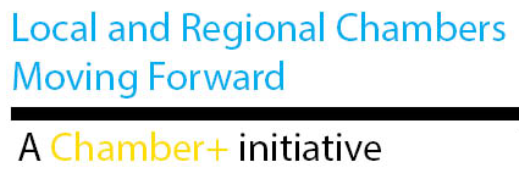 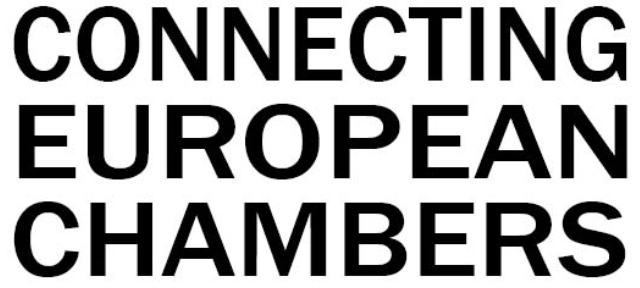 03 - 04 July 2019Committee of the RegionsRue Belliard 99/101 – BrusselsBackgroundMany European Chambers benefit from EU funding, to realise their objectives and finance part of their initiatives. Partnerships have been established at regional, cross-border and European level to engage in EU programmes. Also EUROCHAMBRES has developed a wealth of experience at EU level – and beyond – to the benefit of its network. Against this background, Connecting European Chambers wants to offer local/regional and national Chambers the opportunity to learn about new EU programmes and discover best Chamber practices. The event is part of the broader Chamber+ initiative, which aims to develop the untapped potential for Chambers in better cooperating as a modern network, sharing capacity and develop joint initiatives.StructureThe seminar will run on Wednesday afternoon (3rd) and Thursday morning (4th), including a networking dinner on the 3rd. Participants will be invited to join three working sessions of their choice, based on their personal interests (to be selected in the registration form):Digital Europe Skills (apprenticeships/vocational training)EntrepreneurshipSustainable Economy Asia/Africa/Latin America Neighbourhood & EU Enlargement EU Project ManagementDuring each session, participants will:obtain information on upcoming EU programme opportunities for Chambers in 2019/2020be invited to briefly present their actions in that area, and expressing their interest for potential common actionsstart collaborating on concrete projectsget an update of ongoing activities of EUROCHAMBRES in this area (if any)Participants should therefore come prepared with ideas and best practise. Every participating Chamber should leave the seminar with at least 1 concrete project opportunity to develop.Registration & ContactsRegistration is free of charge for local, regional and national Chambers from EUROCHAMBRES’ network (including networking diner). Registrations will open on 8 May 2019 at the following link. Only 120 places are available, so tickets will be given out on a first come, first served basis.More information : Roxana Dediu – dediu@eurochambres.eu   Dirk Vantyghem – vantyghem@eurochambres.eu     Day 1 – Wednesday, 03 JulyDay 2 – Thursday, 04 July13.30 Registration of participantsRegistration of participantsRegistration of participants14.00 Welcome & Opening sessionBarbara Eibinger-Miedl, Committee of the Regions (tbc)Arnaldo Abruzzini, CEO EUROCHAMBRESMariya Gabriel, EU Commissioner for Digital Economy (video intervention)Welcome & Opening sessionBarbara Eibinger-Miedl, Committee of the Regions (tbc)Arnaldo Abruzzini, CEO EUROCHAMBRESMariya Gabriel, EU Commissioner for Digital Economy (video intervention)Welcome & Opening sessionBarbara Eibinger-Miedl, Committee of the Regions (tbc)Arnaldo Abruzzini, CEO EUROCHAMBRESMariya Gabriel, EU Commissioner for Digital Economy (video intervention)14.30Looking forward: highlights of the new Multiannual Financial Framework (2021-2027) – Opportunities for the Chamber network  Invest EU – Florentine Hopmeier, Member of Cabinet of Vice President Katainen at the European CommissionNew Foreign Policy Instruments – Andrew Jacobs, Head of Unit DEVCO G3, Regional Sector Policy Analysis Looking forward: highlights of the new Multiannual Financial Framework (2021-2027) – Opportunities for the Chamber network  Invest EU – Florentine Hopmeier, Member of Cabinet of Vice President Katainen at the European CommissionNew Foreign Policy Instruments – Andrew Jacobs, Head of Unit DEVCO G3, Regional Sector Policy Analysis Looking forward: highlights of the new Multiannual Financial Framework (2021-2027) – Opportunities for the Chamber network  Invest EU – Florentine Hopmeier, Member of Cabinet of Vice President Katainen at the European CommissionNew Foreign Policy Instruments – Andrew Jacobs, Head of Unit DEVCO G3, Regional Sector Policy Analysis 15:00Break out in 3 parallel sessionsBreak out in 3 parallel sessionsBreak out in 3 parallel sessions15.15 Working Session 1DigitalisationWorking Session 2Asia/Africa/Latin AmericaWorking Session 3EU Project Management16.45Networking breakNetworking breakNetworking break17.15Closing plenaryChamber+ PlatformConclusions Day 1Closing plenaryChamber+ PlatformConclusions Day 1Closing plenaryChamber+ PlatformConclusions Day 119.00Networking DinnerNetworking DinnerNetworking Dinner09.00Registration of participants & Break out in 4 parallel sessionsRegistration of participants & Break out in 4 parallel sessionsRegistration of participants & Break out in 4 parallel sessionsRegistration of participants & Break out in 4 parallel sessionsRegistration of participants & Break out in 4 parallel sessionsRegistration of participants & Break out in 4 parallel sessions9.30Working Session 1Sustainable EconomyWorking Session 2EntrepreneurshipWorking Session 2EntrepreneurshipWorking Session 3SkillsWorking Session 3SkillsWorking Session 4EU Project Management 11.00Coffee BreakBreak out in 3 parallel sessions Coffee BreakBreak out in 3 parallel sessions Coffee BreakBreak out in 3 parallel sessions Coffee BreakBreak out in 3 parallel sessions Coffee BreakBreak out in 3 parallel sessions Coffee BreakBreak out in 3 parallel sessions 11.30Working Session 1EntrepreneurshipWorking Session 1EntrepreneurshipWorking Session 2Sustainable EconomyWorking Session 2Sustainable EconomyWorking Session 3Neighbourhood & EnlargementWorking Session 3Neighbourhood & Enlargement13.00Presentation EUROCHAMBRES Economic Forum, Rome – October 2019Conclusions of the eventPresentation EUROCHAMBRES Economic Forum, Rome – October 2019Conclusions of the eventPresentation EUROCHAMBRES Economic Forum, Rome – October 2019Conclusions of the eventPresentation EUROCHAMBRES Economic Forum, Rome – October 2019Conclusions of the eventPresentation EUROCHAMBRES Economic Forum, Rome – October 2019Conclusions of the eventPresentation EUROCHAMBRES Economic Forum, Rome – October 2019Conclusions of the event